6th Annual Trainees and Trainers Summit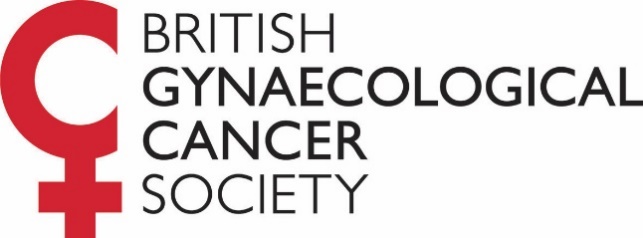 Friday 19th January 2024IET Austin Court, 80 Cambridge Street, Birmingham B1 2NPProgramme0930 - 1000Registration and coffee1000 - 1015Welcome (Chair Dominic Blake)
Stephen Dobbs, President BGCS
1015 - 1100Update on changes to advanced training (Chair Elly Brockbank)
Judith Moore, Chair, Advanced Training Committee RCOG  1100 Coffee1130 - 1220Laterally extended endopelvic resection (Chair by Dom)
Ali Kucukmetin, Consultant Gynaecological Oncologist, Northern Gynaecological Oncology Centre, Gateshead1220 - 1300Upcoming SST and Consultant posts: split sessionPlanning for your Consultant post/Upcoming GO Consultant posts.(Breakout room – Gemma Cass, Chair – Elly Brockbank) Planning for your GO Subspecialty Training post/ Upcoming GO SST posts. (Main room – Alison Montgomery, Chair - Simon Butler-Manuel)1300 Lunch1345 - 1415Modern collaborative cytoreductive surgery (Chair Elly Brockbank)
Gillian Tierney, President ASGBI & Sarah Hassan, Consultant Colorectal Surgeon, University Hospitals of Derby and Burton1415 – 1445Optimising time during SST/What does a good SST portfolio look like? 
Dominic Blake, Subspecialty Fellow in Gynaecological Oncology, Northern 
Gynae-Oncology Centre, BGCS Trainees Representative 
Elly Brockbank, Consultant Gynaecological Oncologist Royal London Hospital Barts Health NHS Trust- Chair BGCS Training Subgroup1445 – 1515Robotics in subspecialty training (Chair Alison Montgomery)
Dhivya Chandrasekaran, Consultant Gynaecological Oncologist, University College London Hospitals1515Tea1530 – 1615Parallel session 1 – Trainees – Kingston Theatre (Main room) (Chair Alison Montgomery)Basingstoke experienceMr Janos Balega, Consultant Gynaecological Oncologist, Pan Birmingham Gynaecological Oncology CentreMiss Gemma Owens, Consultant Gynaecological Oncologist, South East Wales Gynaecological Oncology Centre1615 – 1630ARGO
Pitching projects lead by Gemma Owens1530 - 1615Parallel session 2 – Trainers (Breakout room)  (Chair Elly Brockbank)Update on GO SST centre accreditation criteriaMichelle Mackintosh, Consultant Gynaecological Oncologist, Manchester University NHS FT. RCOG appointed GO rep on SST committee1615 – 1630Good educational supervision from the perspective of the SST
Dominic Blake, BGCS Trainee Rep1630 – 1645AllClosing remarks (Dominic Blake, Alison Montgomery, Elly Brockbank) 